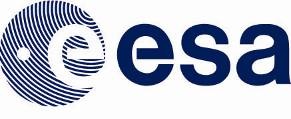 DIRECTORATE:      DIRECTORATE:      Contractor:      Contractor:      Contractor:      DIRECTORATE:      DIRECTORATE:      Contract No.:      Contract No.:      Contract No.:      DIRECTORATE:      DIRECTORATE:      Contract No.:      Contract No.:      Contract No.:      CONTRACT CHANGE NOTICE No.       ISSUE:      ISSUE:      DATE:       DATE:       PAGE:      CONTRACT CHANGE NOTICE No.       DOC. No.:      DOC. No.:      DATE:       DATE:       PAGE:      TITLE OF AREA AFFECTED (WORK PACKAGE ETC):TITLE OF AREA AFFECTED (WORK PACKAGE ETC):TITLE OF AREA AFFECTED (WORK PACKAGE ETC):WP REF:      WP REF:      WP REF:      RECOMMENDED CLASS (A or B):  n/aRECOMMENDED CLASS (A or B):  n/aRECOMMENDED CLASS (A or B):  n/aINITIATOR OF CHANGE: Contractor INITIATOR OF CHANGE: Contractor INITIATOR OF CHANGE: Contractor DESCRIPTION OF CHANGEBased on the actual cost incurred for all work and services under the Contract which are shown in the certified PSS-A2 form(s) attached hereto, the ceiling price set forth in Article 2.1 is herewith converted into a firm fixed price, and the Final payments are established, all as further specified under “Price breakdown” below.DESCRIPTION OF CHANGEBased on the actual cost incurred for all work and services under the Contract which are shown in the certified PSS-A2 form(s) attached hereto, the ceiling price set forth in Article 2.1 is herewith converted into a firm fixed price, and the Final payments are established, all as further specified under “Price breakdown” below.DESCRIPTION OF CHANGEBased on the actual cost incurred for all work and services under the Contract which are shown in the certified PSS-A2 form(s) attached hereto, the ceiling price set forth in Article 2.1 is herewith converted into a firm fixed price, and the Final payments are established, all as further specified under “Price breakdown” below.DESCRIPTION OF CHANGEBased on the actual cost incurred for all work and services under the Contract which are shown in the certified PSS-A2 form(s) attached hereto, the ceiling price set forth in Article 2.1 is herewith converted into a firm fixed price, and the Final payments are established, all as further specified under “Price breakdown” below.DESCRIPTION OF CHANGEBased on the actual cost incurred for all work and services under the Contract which are shown in the certified PSS-A2 form(s) attached hereto, the ceiling price set forth in Article 2.1 is herewith converted into a firm fixed price, and the Final payments are established, all as further specified under “Price breakdown” below.DESCRIPTION OF CHANGEBased on the actual cost incurred for all work and services under the Contract which are shown in the certified PSS-A2 form(s) attached hereto, the ceiling price set forth in Article 2.1 is herewith converted into a firm fixed price, and the Final payments are established, all as further specified under “Price breakdown” below.REASON FOR CHANGEAs foreseen in Article 3.1.1 of the Contract(Additional reasoning to be provided where cost elements such as labour rate or “other cost elements” significantly differ from those used in the proposal)REASON FOR CHANGEAs foreseen in Article 3.1.1 of the Contract(Additional reasoning to be provided where cost elements such as labour rate or “other cost elements” significantly differ from those used in the proposal)REASON FOR CHANGEAs foreseen in Article 3.1.1 of the Contract(Additional reasoning to be provided where cost elements such as labour rate or “other cost elements” significantly differ from those used in the proposal)REASON FOR CHANGEAs foreseen in Article 3.1.1 of the Contract(Additional reasoning to be provided where cost elements such as labour rate or “other cost elements” significantly differ from those used in the proposal)REASON FOR CHANGEAs foreseen in Article 3.1.1 of the Contract(Additional reasoning to be provided where cost elements such as labour rate or “other cost elements” significantly differ from those used in the proposal)REASON FOR CHANGEAs foreseen in Article 3.1.1 of the Contract(Additional reasoning to be provided where cost elements such as labour rate or “other cost elements” significantly differ from those used in the proposal)PRICE BREAKDOWN (Currency)/PRICE-LEVELThe firm fixed price of ... (insert company abbreviation(s) as used in Article 3.1) amounts to € ... (... Euro). Accordingly, the Final payment payable to ... amounts to € ... PRICE BREAKDOWN (Currency)/PRICE-LEVELThe firm fixed price of ... (insert company abbreviation(s) as used in Article 3.1) amounts to € ... (... Euro). Accordingly, the Final payment payable to ... amounts to € ... PRICE BREAKDOWN (Currency)/PRICE-LEVELThe firm fixed price of ... (insert company abbreviation(s) as used in Article 3.1) amounts to € ... (... Euro). Accordingly, the Final payment payable to ... amounts to € ... PRICE BREAKDOWN (Currency)/PRICE-LEVELThe firm fixed price of ... (insert company abbreviation(s) as used in Article 3.1) amounts to € ... (... Euro). Accordingly, the Final payment payable to ... amounts to € ... PRICE BREAKDOWN (Currency)/PRICE-LEVELThe firm fixed price of ... (insert company abbreviation(s) as used in Article 3.1) amounts to € ... (... Euro). Accordingly, the Final payment payable to ... amounts to € ... PRICE BREAKDOWN (Currency)/PRICE-LEVELThe firm fixed price of ... (insert company abbreviation(s) as used in Article 3.1) amounts to € ... (... Euro). Accordingly, the Final payment payable to ... amounts to € ... EFFECT ON OTHER CONTRACT PROVISIONSNone. In particular, the Agency’s right to audit (Article 5 Clause 27 of the Contract) shall remain unaffected. EFFECT ON OTHER CONTRACT PROVISIONSNone. In particular, the Agency’s right to audit (Article 5 Clause 27 of the Contract) shall remain unaffected. EFFECT ON OTHER CONTRACT PROVISIONSNone. In particular, the Agency’s right to audit (Article 5 Clause 27 of the Contract) shall remain unaffected. EFFECT ON OTHER CONTRACT PROVISIONSNone. In particular, the Agency’s right to audit (Article 5 Clause 27 of the Contract) shall remain unaffected. START OF WORK unchangedSTART OF WORK unchangedEFFECT ON OTHER CONTRACT PROVISIONSNone. In particular, the Agency’s right to audit (Article 5 Clause 27 of the Contract) shall remain unaffected. EFFECT ON OTHER CONTRACT PROVISIONSNone. In particular, the Agency’s right to audit (Article 5 Clause 27 of the Contract) shall remain unaffected. EFFECT ON OTHER CONTRACT PROVISIONSNone. In particular, the Agency’s right to audit (Article 5 Clause 27 of the Contract) shall remain unaffected. EFFECT ON OTHER CONTRACT PROVISIONSNone. In particular, the Agency’s right to audit (Article 5 Clause 27 of the Contract) shall remain unaffected. END OF WORK unchangedEND OF WORK unchangedCONTRACTOR’S PROJECT MANAGER:DATE: CONTRACTOR’S PROJECT MANAGER:DATE: CONTRACTOR’S CONTRACTS OFFICER:DATE: CONTRACTOR’S CONTRACTS OFFICER:DATE: CONTRACTOR’S CONTRACTS OFFICER:DATE: CONTRACTOR’S CONTRACTS OFFICER:DATE: ESA TECHNICAL OFFICER:DATE: ESA TECHNICAL OFFICER:DATE: ESA CONTRACTS OFFICER:DATE: ESA CONTRACTS OFFICER:DATE: ESA CONTRACTS OFFICER:DATE: ESA CONTRACTS OFFICER:DATE: 